KAIST 학부 총학생회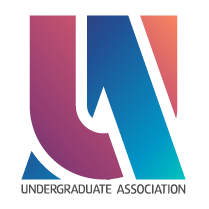 2022.12.25제 출 문학부 총학생회장 귀하:본 계획서를 KAIST 생명과학과 학생회의 22년도 4분기 사업보고서로 제출합니다.2022년 12월 25일사업 개요   사업 내용 사업 진행 경과 세부 사업 내용과목 후기 & 개별연구 후기 이벤트a. 과목 후기 이벤트   해당 과목에서 어떤 것을 배울 수 있는지, 이 과목의 장점은 무엇인지와 같이 수강할 과목을 선택함에 있어서 도움이 될 만한 내용들을 담음. 우수 작성자에게 상품을 지급b. 개별 연구 후기 이벤트   개별연구를 신청하는 방법부터 개별연구에서 무엇을 하는지, 어떤 도움이 되는 지에 관한 다양한 내용들을 담음. 과목 후기와 비슷한 형태로 진행하여 우수 작성자에게 상품을 지급 사업 참여도참가자: 5인 사업 결산 사업의 추후 발전 방향 사업 성과학과 생활에 도움이 될 만한 정보를 담고 있는 바이오및뇌공학과 네이버 카페를 홍보하고, 후기 이벤트를 통해 학과 행사에 참여를 독려하였다.미달 목표 제언사업 개요   사업 내용 사업 진행 경과 세부 사업 내용학사 일정 달력매달 진행되는 학과의 행사들을 달력 형태로 정리한 게시물을 게시하여 학과의 행사들을 홍보하였다.사업 참여도 사업 결산- 사업의 추후 발전 방향 사업 성과학과의 각종 행사들을 홍보하였다.미달 목표 제언1. 사업 개요2. 사업 내용1) 사업 진행 경과2) 세부 사업 내용과방 설명서: 과방 설명서를 마련하여 학과 구성원들에게 과방에 대해 소개하고, 지속적이고 자발적인 과방 관리를 위한 주의할 점을 안내한다. 과방 활성화: 과방 내 필요 물품을 정비 및 구비하여 학과 구성원들이 과방을 원활하고 효과적으로 사용할 수 있도록 한다. 또한 과방의 공간을 활용하여 할로윈 포토존과 소정의 간식을 비치하는 이벤트를 진행하여 학과 구성원들이 과방에 친숙해지고 앞으로도 편하게 방문할 수 있도록 하였다. 3) 사업 참여도3. 사업 결산4. 사업 평가1) 사업 성과 과방에 필요한 물품들을 파악하여 필요 물품을 구입하거나 학과 사무실에서 물품 지원을 받아 비치하여 더 나은 과방 환경을 구성하고자 하였다. 또한, 과방 설명서를 작성하고 바뇌과 구성원과 공유하여 지속적이고 자발적인 과방 관리가 이루어지도록 하였다. 과방 공간을 활용한 할로윈 이벤트를 진행하여 바뇌과 구성원들 모두 편하게 과방을 방문하도록 하였고 과방 활성화에 도움이 되도록 하였다. 2) 미달 목표3) 제언 1. 사업 개요2. 사업 내용1) 사업 진행 경과2) 세부 사업 내용중간고사: 바뇌과 학우들의 중간고사를 응원하기 위한 인스타 스토리를 총 7일에 걸쳐 매일 게시하였다. 기말고사: 바뇌과 학우들의 기말고사를 응원하기 위한 간식나눔 이벤트를 진행하였고, 바뇌과와 관련한 내용이 포함된 자신의 시험기간을 인스타 스토리 형식으로 공유하는 스터디 이벤트를 진행하였다. 3) 사업 참여도간식나눔이벤트: 22명스터디 이벤트: 6명3. 사업 결산4. 사업 평가1) 사업 성과 중간고사 인스타 응원 스토리 게시 이벤트는 바뇌과 학우들이 공감할만한 내용으로 구성하여 학우분들과 교수님도 반응이 좋았던 이벤트였다. 기말고사 간식나눔 이벤트의 경우 학과 구성원들이 학과에서 제공하는 복지를 직접적으로 느낄 수 있었고, 스터디 이벤트를 통해 학과 학생들끼리 서로의 시험기간을 공유하며 동기부여와 응원을 얻을 수 있었다. 2) 미달 목표3) 제언사업 개요   사업 내용 사업 진행 경과 세부 사업 내용담당자의 건강 문제 및 참여 희망자 조사, 조 배정에 시간이 소요되어 9월 말부터 진행함. 각 조별(4인)로 식사나 스터디 등 다양한 여가 활동을 통해 서로 간의 친목을 다지도록 함.활동 기간 중 이벤트성 사업 “조별 추억쌓기”를 통해 참여율을 높이고자 함.우수 활동 조 및 이벤트 참여 조에 상품을 지급함. 사업 참여도학부생 20명 사업 결산 사업의 추후 발전 방향사업 성과학부생들이 한 조로 활동하면서 대화를 나누고 함께 식사, 스터디 등 다양한 활동을 하며 친목을 다지고, 서로 학과 생활 및 서로의 관심사에 대한 많은 이야기를 나누고 함께하는 시간을 가짐. 또한 학과 내 잘 모르던 학우와 친해질 수 있는 기회를 제공함.미달 목표봄학기와 달리, 이미 많은 학생들이 서로 친해져 다니는 무리가 따로 있어 조별 친목이 잘 진행되지 않았음.제언처음 학과에 들어와 서로 잘 모르는 봄학기때는 기존과 같이 조별 친목활동을 진행해도 좋을 것 같음. 다만 가을학기의 경우에는 학우들의 흥미를 돋우고 다같이 참여할 수 있는 새로운 친목사업을 고안해볼 필요가 있어 보임.사업 개요   사업 내용 사업 진행 경과 세부 사업 내용MT일정 조사 및 정해진 날짜에 맞추어 참여 희망자 조사.장소 예약 및 물품 구매, 프로그램 기획.학과 MT 진행. 사업 참여도학부생 15명 사업 결산 사업의 추후 발전 방향사업 성과학부생들이 같은 과 소속으로 함께 가는 첫 여행으로, 서로 친목을 다지고 바쁜 학업 중 여유롭게 즐기는 시간을 가짐. 또한 학우들 간에 학과 생활에 대한 이야기를 나누고 함께 고민하는 시간을 가짐.미달 목표학우들 간의 일정에 차이가 있어 최대한 많은 학생이 참여할 수 있도록 일정을 잡았음에도 상당수의 학생들이 참여할 수 없었음.제언보다 일찍 수요 조사를 통해 학생들이 최대한 많이 참여할 수 있도록 일정을 잡는 것이 좋아 보임. 추가로 다양한 프로그램을 통해 참여를 유도하는 것도 가능해 보임.1. 운영위원 명단2. 집행위원 명단3. 비고 사항학생회비 책정 및 학생회 사업 운영에 대해 검토함.1. 국서/TF 구조1) 홍보부    - 활동 요약 : 달력, 블로그 등 학생들이 필요로 하는 정보들을 홍보물의 형식으로 제작하여 배포하는 업무를 담당함.    - 국서/TF원 명단 : 박선우, 서덕규, 왕예준, 김서경    - 사업명 : 학사 달력 사업, 네이버 블로그 운영 사업2)  기획부- 활동 요약 : 학생들 간의 친목을 도모하고, 교수님과의 소통도 주도하여 편안한 학과 분위기를 조성하기 위한 업무를 담당함.    - 국서/TF원 명단 : 박준형, 박기은, 이정훈    - 사업명 : 친목 사업3)  복지부- 활동 요약 : 학과 건물 내 학부생들을 위한 공간과 학습 환경 등 학생들의 복지를 위한 업무를 담당함.    - 국서/TF원 명단 : 박하민, 최현진, 이우민    - 사업명 : 단체복 사업, 스터디 사업, 과방 꾸미기2. 조직도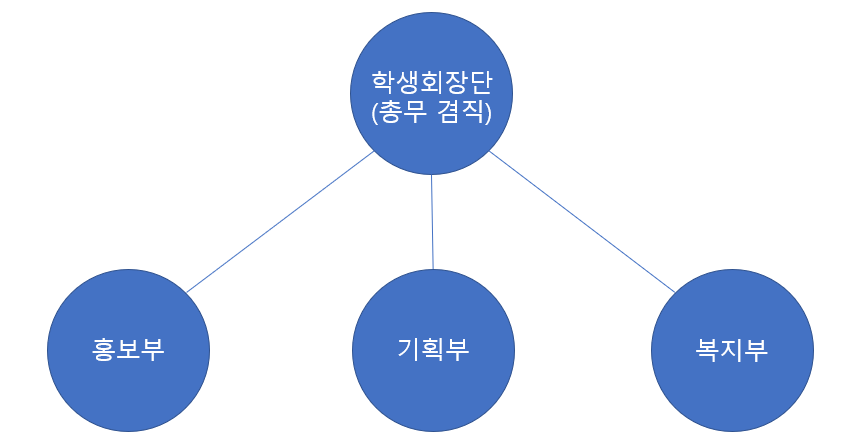 바이오및뇌공학과 학생회22년도 4분기 사업보고서기구명바이오및뇌공학과 학생회직위/이름학생회장/박기은서명담당자기구장서명-박기은Ⅰ. 사업 개요사업번호사업명사업기간담당자1학과 네이버 카페 운영 사업2022.09.01 ~ 2022.12.25홍보부 / 박선우2학과 달력 사업2022.08.31 ~ 2022.12.11홍보부 / 박선우3과방 관리 및 활성화2022.09.01 ~ 2022.10.31복지부 / 박하민4스터디 사업2022.10.01 ~ 2022.12.16복지부 / 박하민5친목사업(친해지길 바뇌)2022.09.01 ~ 2022.12.18기획부 / 박준형6학과 MT2022.10.29 ~ 2022.10.30기획부 / 박준형Ⅱ. 사업별 보고1학과 네이버 카페 운영 사업1) 사업 방식학과 생활에 도움이 될 수 있는 정보들을 담은 게시물을 바이오및뇌공학과 네이버 카페에 게시2) 사업 준비 기간2022.09.01 ~ 2022.12.53) 사업 일시2022.09.01 ~ 2022.12.254) 사업 결산\05) 담당 부서/담당자홍보부  / 박선우날짜내용비고2022.12과목, 개별연구 후기 이벤트 진행담당소항목출처세부항목코드예산결산비율비고홍보부학과 네이버 카페 운영 사업자치개별연구 후기 이벤트 상품B1₩50,000₩00.0%홍보부학과 네이버 카페 운영 사업자치과목 후기 이벤트 상품B2₩50,000₩00.0%홍보부학과 네이버 카페 운영 사업자치연구실 인터뷰 출장비 및 커피 구매B3₩50,000₩00.0%홍보부학과 네이버 카페 운영 사업계계계₩150,000₩00.0%2학과 달력 사업1) 사업 방식매달 진행되는 학과의 행사들을 달력 형태로 정리하여 게시2) 사업 준비 기간2022.08.31 ~ 2022.12.113) 사업 일시2022.08.31 ~ 2022.12.114) 사업 결산\05) 담당 부서/담당자홍보부  / 박선우날짜내용비고2022 하반기 매달 1일학사 일정 정리한 달력 게시3과방 관리 및 활성화1) 사업 방식과방을 지속적으로 관리하기 위한 설명서 마련, 과방 활성화를 위한 과방 물품 구비 및 활용2) 사업 준비 기간2022.9.1 ~ 2022.10.253) 사업 일시2022.10.13 ~ 2022.10.314) 사업 결산\100,1005) 담당부서/담당자복지부 / 박하민날짜내용비고2022.10.7과방 용품 상태 확인2022.10.13과방 필요 용품 비치2022.10.24할로윈 이벤트 용품 구매 및 과방 꾸미기2022.10.25할로윈 이벤트 공지 및과방 설명서 공유2022.10.25~2022.10.31할로윈 이벤트 진행담당소항목출처세부항목코드예산결산비율비고복지부과방 관리 및 활성화자치과방 물품 구비C1₩30,000₩5,00016.7%복지부과방 관리 및 활성화자치과방 활성화 행사C2₩100,000₩95,10095.1%복지부과방 관리 및 활성화계계계₩80,000₩100,10077.0%4스터디 사업1) 사업 방식학우들의 시험기간을 응원하기 위한 인스타 스토리 게시, 간식 나눔 이벤트, 스터디 이벤트 진행2) 사업 준비 기간2022.10.01-2022.12.013) 사업 일시중간고사: 2022.10.10-2022.10.16 기말고사: 2022.11.30-2022.12.14) 사업 결산\310,6205) 담당부서/담당자복지부 / 박하민날짜내용비고2022.10.10~2022.10.6중간고사 응원 인스타 스토리 게시2022.11.30-2022.12.1기말고사 응원 간식나눔 이벤트 진행2022.11.30-2022.12.16스터디 이벤트 진행담당소항목출처세부항목코드예산결산집행률비고복지부스터디 사업학생스터디 참여자 상품D1₩100,000₩71,22071.2%복지부스터디 사업학생간식 나눔D2₩320,000₩239,40074.8%복지부스터디 사업계계계₩420,000₩310,62074.0%5친목 사업(친해지길 바뇌)1) 사업 방식조별로 친목 활동을 진행하고 우수 활동 조에 상품 지급, 과 학생들간의 모임에 보조금 지급.2) 사업 준비 기간2022.09.01 ~ 2022.11.303) 사업 일시2022.09.19 ~ 2022.12.184) 사업 결산\280,0005) 담당 부서/담당자기획부 / 박준형날짜내용비고2022. 09 – 2022. 11활동 조 선정 및 친목 프로그램 진행2022. 11추억쌓기 이벤트 진행2022. 12활동 우수 조 시상 및 이벤트 상품 지급담당소항목출처세부항목코드예산결산비율비고기획부친목사업학생참여 독려 지원금E1₩100,000₩00%기획부친목사업학생적응하길 바뇌 이벤트 상품E2₩300,000₩280,00093.3%기획부친목사업계계계₩400,000₩280,00070.0%6학과 MT1) 사업 방식과 학생들간의 여행.2) 사업 준비 기간2022.09.01 ~ 2022.10.283) 사업 일시2022.10.29 ~ 2022.10.304) 사업 결산\597,0405) 담당 부서/담당자기획부 / 박준형날짜내용비고2022. 09MT일정 조사2022. 10장소 예약 및 물품 구매, 프로그램 기획2022. 10. 29 - 30MT 진행담당소항목출처세부항목코드예산결산비율비고기획부학과 MT자치식대비용F1₩500,000₩86,84017.1%기획부학과 MT자치숙소비 및 부대시설F2₩110,000₩100,00090.9%기획부학과 MT자치숙소비 및 부대시설 지원금F3\300,000\400,000133.3%기획부학과 MT자치엠티 물품 구입F4\50,000\10,20020.4%기획부학과 MT계계계₩960,000₩597,04064.5%Ⅲ. 학부∙학과 학생회 운영보고1위원 명단이름학번직책근거규정박기은20200231학생회장 / 3학년 과대표바이오및뇌공학과 학생회칙 제3장 제16조 1항서덕규201903004학년 과대표바이오및뇌공학과 학생회칙 제3장 제16조 1항왕예준202103882학년 과대표바이오및뇌공학과 학생회칙 제3장 제16조 1항이름학번소속 부서직책최현진20200674학생회 복지부부학생회장, 총무박선우20200241학생회 홍보부홍보부장박준형20200266학생회 기획부기획부장박하민20200281학생회 복지부복지부장김서경20210095학생회 홍보부홍보부원이우민20210479학생회 복지부복지부원이정훈20200777학생회 기획부기획부원2운영위원회 운영보고3집행위원회 운영보고